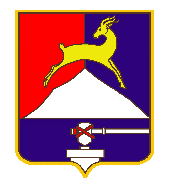      СОБРАНИЕ  ДЕПУТАТОВ        УСТЬ-КАТАВСКОГО ГОРОДСКОГО ОКРУГА       ЧЕЛЯБИНСКОЙ ОБЛАСТИВосьмое заседание      РЕШЕНИЕ от 24.05.2017 г   № 65                                                              г. Усть-КатавО внесении изменений в решение  Собрания депутатов Усть-Катавского городского округа  от 01.12.2008 № 209 «Об утверждении Положения о бюджетном процессе в Усть- Катавском городском округе»В соответствии с Федеральным законом от 06.10.2003 № 131-ФЗ «Об общих принципах организации местного самоуправления в Российской Федерации», Уставом Усть-Катавского городского округа, Собрание депутатов РЕШАЕТ:	1.Внести в Положение о бюджетном процессе в Усть-Катавском городском округе, утвержденное решением Собрания депутатов от 01.12.2008г. №209 (в редакции от 06.12.2016 года),  следующие изменения:1.1. в пункте 2 статьи 46 исключить подпункты 2 и 6.	2.Настоящее решение опубликовать в газете «Усть-Катавская неделя».                       3.Настоящее решение распространяется на правоотношения, возникшие с 1 января 2017 года .	4.Контроль за исполнением настоящего решения возложить на председателя комиссии по финансово-бюджетной и экономической политике С.Н.Федосову.Председатель Собрания депутатовУсть-Катавского городского округа                                             А.И.ДружининГлава Усть-Катавского городского округа                                  С.Д.Семков